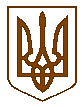 БУЧАНСЬКА     МІСЬКА      РАДАКИЇВСЬКОЇ ОБЛАСТІВ И К О Н А В Ч И  Й         К О М І Т Е ТР  І  Ш  Е  Н  Н  Я«  14_»  червня_2016 року                                                                          № 284/4місто БучаПро затвердження кошторисної частини проектноїдокументації на « Капітальний ремонт  пішохідної зониБучанського міського парку в м.Буча Київської області » Розглянувши кошторисну частину проектної документації на «Капітальний ремонт пішохідної зони Бучанського міського парку в м.Буча Київської області», розроблену інженером- проектувальником Степаненко С.О., кваліфікаційний сертифікат серії АР №002922 від 31.08.2012р. та враховуючи аб.3 п.4 ст.31 ЗУ «Про регулювання містобудівної діяльності», з метою   покращення існуючої дорожньої інфраструктури міста Буча та керуючись Законом України «Про місцеве самоврядування в Україні», виконавчий комітет міської радиВИРІШИВ:Затвердити зведений кошторисний розрахунок вартості об’єкта на «Капітальний ремонт пішохідної зони Бучанського міського парку в м.Буча Київської області», з наступними показниками:Виконання робіт по капітальному ремонту пішохідної зони Бучанського міського парку в м.Буча Київської області доручити ліцензованій організації.Контроль за виконанням даного рішення покласти на заступника міського голови, О.П.Смолькіна. Найменування показниківОд. виміруПоказникиЗагальна кошторисна вартістьтис.грн299, 99793В т.ч. будівельно-монтажні роботитис.грн275, 91503інші витратитис.грн24, 08290В.о. міського головиЯ.В. ДобрянськийВ.о. керуючого справами                                                                                 О.Ф.ПронькоПогоджено:Завідувач  юридичним відділом                                                                 Т.О. Шаправський Подання: В.о.директора  КП «Бучабудзамовник»                                          А.М.Косякевич